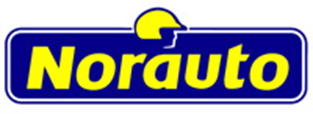 PROPOSITION DE CORRIGE NORAUTODOSSIER 3 : PROJET D’INVESTISSEMENT 3.1. Calculez le nombre d’heures annuel nécessaire pour rentrer et sortir les remorques et estimez le coût de revient annuel pour l’unité commerciale.6 jours par semaine * 2 fois par jour * 0,25 H = 3 Heures par semaine52 semaines sur l’année * 3 Heures par semaine = 156 H sur l’année.156 Heures sur l’année * 2 ouvriers = 312 Heures au total.Le nombre d’heures annuel nécessaire est de 312.Coût de revient pour l’employeur = Rémunération brute + Charges patronales  Rémunération brute = 1420 €  + Charges patronales = 417,79 € =>1 837,79 €=> Pour 1 H => 1 837,79 / 151,67 = 12,12 € de l’heurePour 312 H => 312 * 12,12 € = 3 781,5 €Le coût de revient annuel de la manipulation des remorques 2 fois par jours est de 3 781,5€.3.2. Envisagez dans la situation actuelle les risques et les conséquences auxquelsl’unité commerciale est soumise.Risques :de dégradation du matériel (casse, chocs, rayures, salissures ….) ;d’accidents et de blessures corporelles pour le personnel lors du déplacement des remorques ;de vol durant la journée ;d’accidents ou de chocs avec les véhicules de la clientèle (parking clientèle très proche, et près de l’entrée de l’atelier).Conséquences :Perte de temps pour l’atelier (les remorques bloquant l’entrée) ;Perte de CA correspond aux 312 heures utilisées ;Augmentation du coût de l’assurance ;Réduction commerciale nécessaire sur les remorques détériorées ;La mise en place actuelle n’est pas commercialement attrayant.3.3 	Calculez le montant de l’investissement et l’annuité d’amortissement.Le montant de l’investissement doit se calculer HT.Total TTC = 24 537,91 €Total HT de l’investissement = 24 537,91 / 1,196 = 20 516,65 €Annuité d’amortissement en linéaire = 20 516 / 10 = 2 051,60 €Etablissez le tableau de remboursement d’emprunt par annuités constantes 				      0.035Annuité = 20 000   * 				1 – (1+0.035) -53.5. Estimez les conséquences chiffrées du projet sur les charges et les produits de l’entreprise sur les 5 années à venir.Charges supplémentairesEconomie en coûts de personnel pour la manipulation des remorques : 3781,5 € par an.Diminution du produit locatif : 350 € /  = 0,583 € par M² par moisPerte de 160 M² : 160 x 0,583 x 12 = 1119,36 €3.6.	Conseillez le responsable de Norauto sur l’opportunité de mener à bien ce projet.A partir de la 2ème année et pendant les 4 années suivantes, en tenant compte de baisse du produit locatif, les charges engendrées par l’investissement sont inférieures au coût des charges de personnel (3 781,5 €). Il paraît donc particulièrement favorable de réaliser les travaux.De plus, ce projet permettrait de limiter considérablement les risques évoqués questionInvestissement = 20 516 €Emprunt = 20 000 €Taux d'intérêt = 3,50%Durée de remboursement = 5 ansAnnéeCapital restantIntérêtsAmortissementAnnuitéCapital restantAnnéeen débutIntérêtsAmortissementAnnuitéen fin deAnnéede périodeIntérêtsAmortissementAnnuitépériode120 000,00 € 700,00 € 3 729,63 € 4 429,63 € 16 270,37 € 216 270,37 € 569,46 € 3 860,16 € 4 429,63 € 12 410,21 € 312 410,21 € 434,36 € 3 995,27 € 4 429,63 € 8 414,94 € 48 414,94 € 294,52 € 4 135,10 € 4 429,63 € 4 279,83 € 54 279,83 € 149,79 € 4 279,83 € 4 429,63 € 0,00 € Amortissement linéaireIntérêts d’empruntTotal des chargesAnnée 12 051,66 €700,00 €2 751,66€Année 22 051,66 €569,46 €2 621,12 €Année 32 051,66 €434,36 € 2 486,02 €Année 42 051,66 €294,52 €2 346,18 €Année 52 051,66 €149,79 €2 201.45 €